Hierbij bieden wij uw Kamer de beantwoording aan van de vragen van de vaste commissie voor Justitie en Veiligheid van de Tweede Kamer die zijn gesteld in het kader van het schriftelijk overleg over de informele JBZ-Raad van 11 en 12 juli 2022 in Praag. Voor het antwoord op de vragen over het BNC-fiche over langdurig ingezetene derdelanders en de gecombineerde vergunning voor verblijf en arbeid (GVVA)  verwijzen wij uw Kamer naar het verslag van het schriftelijk overleg aangaande de informele JBZ-Raad van 11 en 12 juli met betrekking tot asiel en migratie. De vragen over de impact van de oorlog Oekraïne op veiligheidsgebied van de leden van de ChristenUnie-fractie uit dat schriftelijk overleg die zien op het beleidsterrein van de minister van Justitie en Veiligheid zijn opgenomen bij dit verslag.De Minister voor Rechtsbescherming,F.M. Weerwind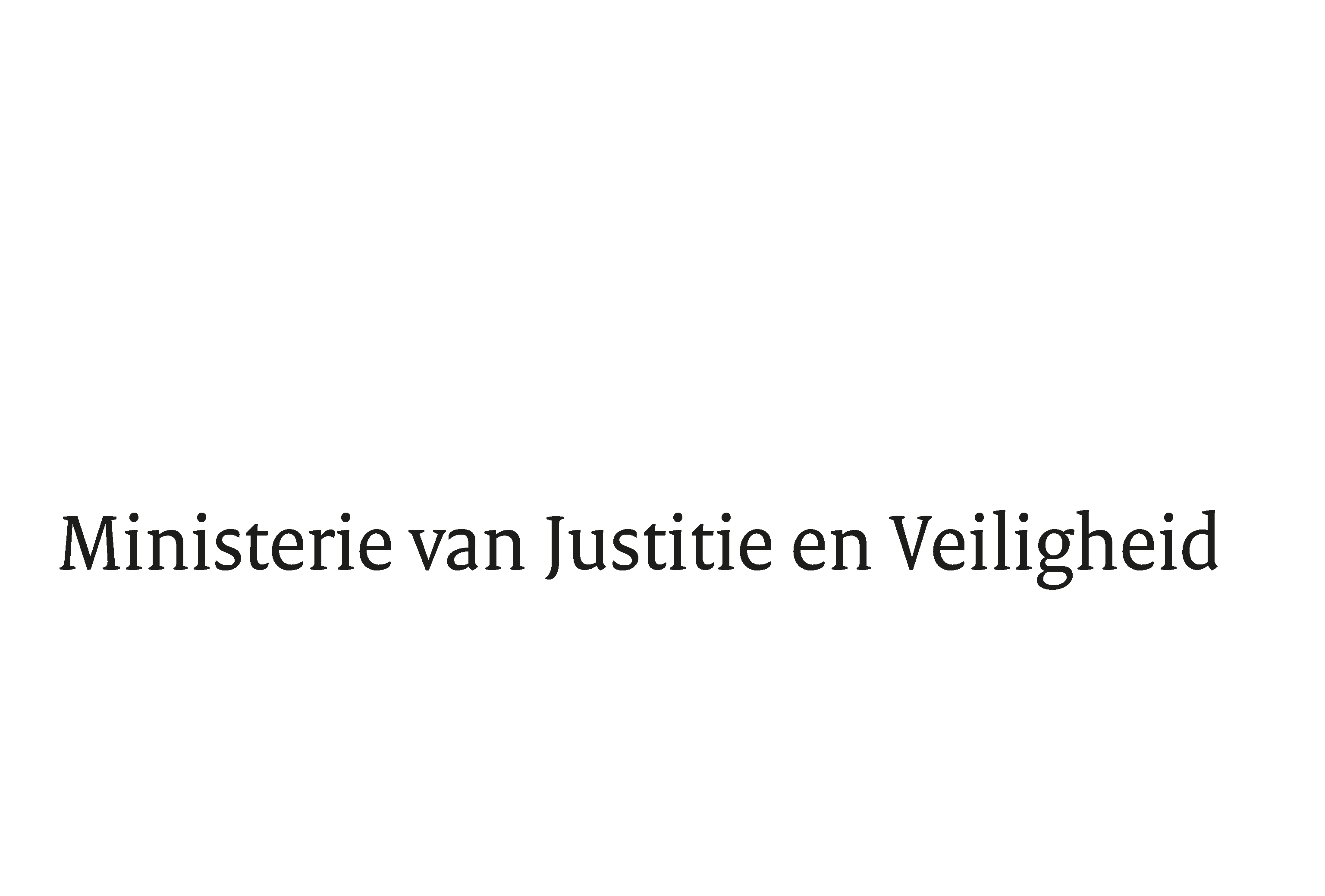 > Retouradres Postbus 20301 2500 EH  Den Haag> Retouradres Postbus 20301 2500 EH  Den HaagAan de Voorzitter van de Tweede Kamerder Staten-GeneraalPostbus 20018 2500 EA  DEN HAAGAan de Voorzitter van de Tweede Kamerder Staten-GeneraalPostbus 20018 2500 EA  DEN HAAGDatum6 juli 2022OnderwerpBeantwoording gestelde vragen tijdens schriftelijk overleg over de informele JBZ-Raad van 11-12 juli 2022Directie Europese en Internationale AangelegenhedenTurfmarkt 1472511 DP  Den HaagPostbus 203012500 EH  Den Haagwww.rijksoverheid.nl/jenvOns kenmerk4095672Bijlagen1Bij beantwoording de datum en ons kenmerk vermelden. Wilt u slechts één zaak in uw brief behandelen.